Communications						Workers of America				    	            8085 East Prentice AvenueDistrict 7						            Greenwood Village, CO 80111-2745AFL-CIO, CLC 					                        303-770-2822 Fax 303-793-7927………………………………………………………………………….……………………………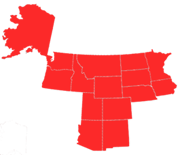 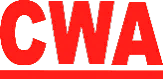 Via E-MailQ-101April 8, 2020TO:		All CWA locals with legacy Qwest MembersFROM:	Susie McAllister, Assistant to the VPLisa Avila, Administrative DirectorSUBJECT:	COVID-19 Stimulus Package – Heroes FundCongress is currently on recess and many of the elected representatives are back in their home districts hearing from their constituents during this pandemic.  When they return they will be working on the next phase of the stimulus package related to COVID-19.Every Local should ask their members to reach out to their elected representatives and ask them to include telecommunication workers in the stimulus package. Each Local should put together a list of Representatives and provide it to their members.  I have attached an example.Members should call and ask for telecommunications workers to be included as essential workers in the COVID-19 Heroes Fund. A summary of Senate Democrats’ COVID-19 “Heroes Fund” proposal can be found here.Additional article on the subject:Senate Dems Seek COVID-19 "Heroes Fund"Please let us know if you have any questions or concerns.SM/vk opeiu30 afl-cioAttachmentC:  Staff